附件1政务服务“一件事一次办”事项基础清单(2022年版)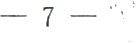 —8—附件2: “一件事一次办”向基层延伸事项清单附件3企业开办“一件事”流程图申请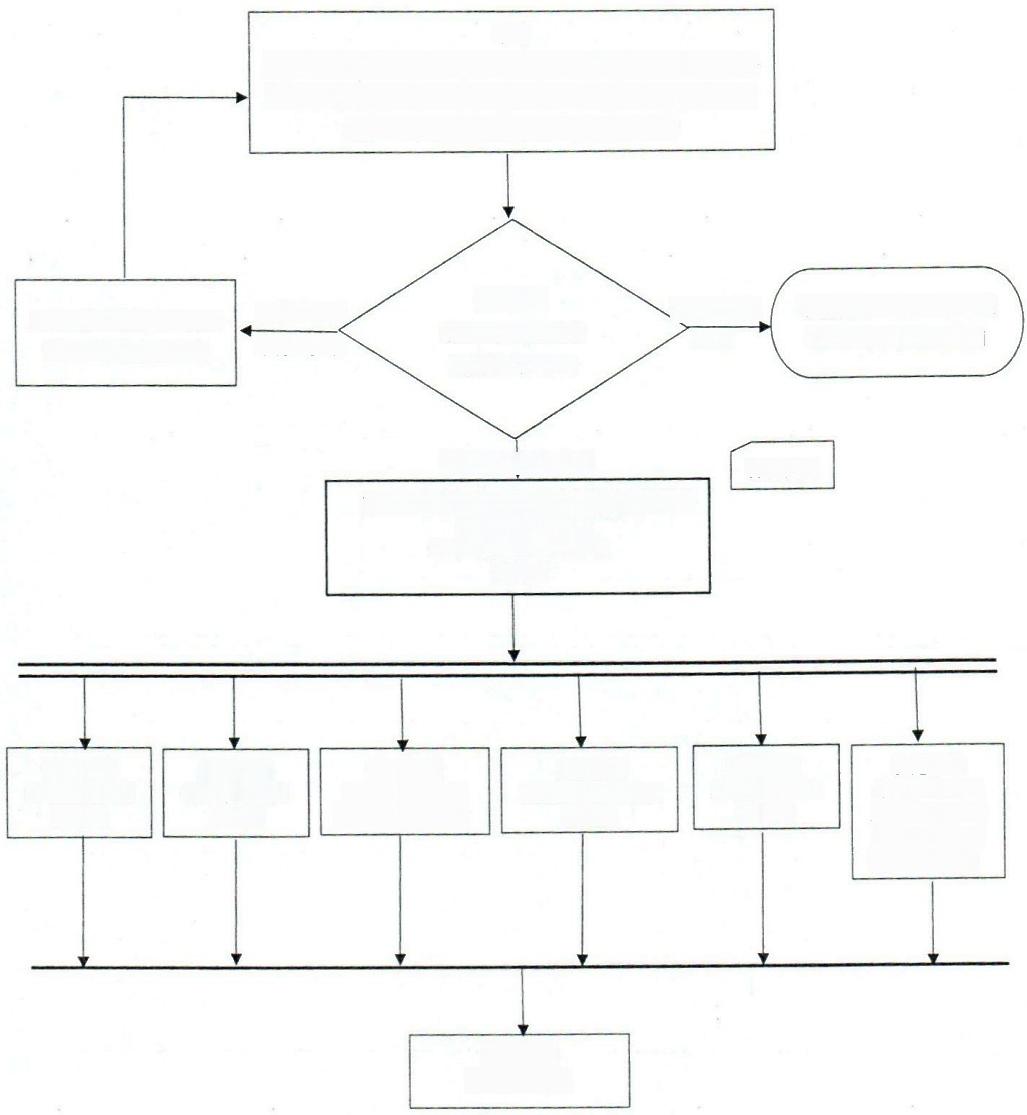 申请人到线下“一件事一次办”服务窗口或登录内蒙古政务服务网(鄂尔多斯)、蒙速办APP (鄂尔多斯)填写《企业开办“一件事”》申请表及相关材料，发起联办申请出具《补正告知书》告知 需要补正的全部内容材料不全或不符合要求受理初审查验材料是否符合法定形式和齐全不符合法定， 形式不予受理，出具《不予受 理通知书》并告知原因推送相关，部门办理市场监督管理部门/市行政审批和政务服务(政务服务)部门公司(内资)设立登记(即办)正常办结(1个工作日)—13 —企业准营“一件事”流程图(以开餐馆为例)申请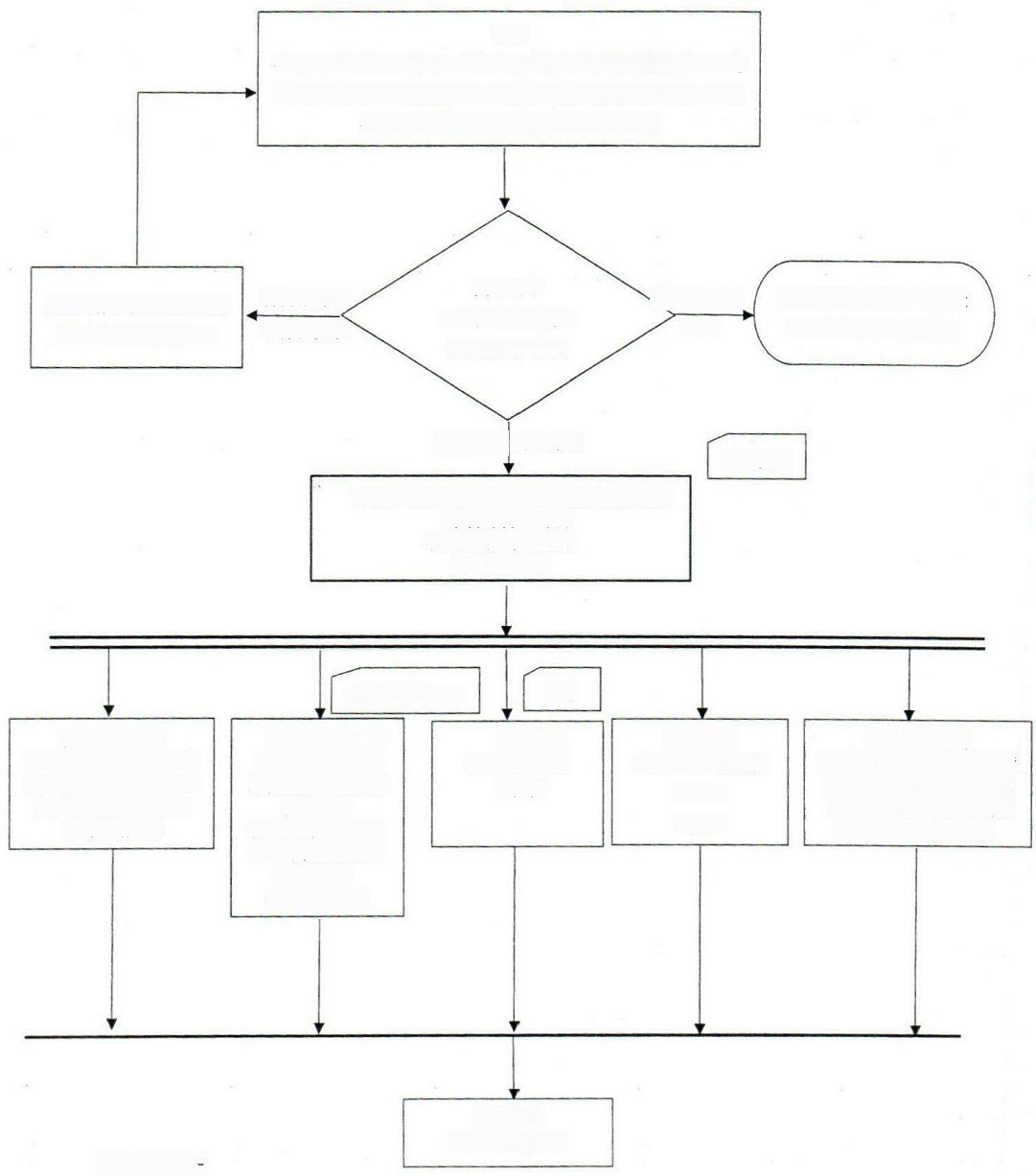 申请人到线下“一件事一次办”服务窗口或登录内蒙古政务服务网(鄂尔多斯)、蒙速办APP (鄂尔多斯)填写《开餐馆“一件事”》申请表及相关材料，发起联办申请出具《补正告知书》告知需要补正的全部内容材料不全或，不符合要求”受理初审查验材料是否符合法定形式和齐全八不符合法定形式不予受理，出具《不予受理通知书》并告知原因推送相关部门办理营业执照市场监督管理部门/市行政审批和政务服务(政务服务)部门个体工商户设立登记(1个工作日)食品经营许可证        公章自然资源部门设置大型户外广告及在城市建筑物、设施上悬挂、张贴宣传品准予(1个工作日)市场监督管理部门/市行政审批和政务服务(政务服务)部门食品经营许可证申请(除仅销售预包装食品外)(5个工作日)公安部门公章刻制备案(即办)税务部门一照一码户登记信息确认(即办)消防救援部门公众聚集场所投入使用、营业前消防安全检查合格证 (7个工作日)/选择告知 承诺的(1个工作日)正常办结(8/6个工作日)—14 —员工录用“一件事”流程图申请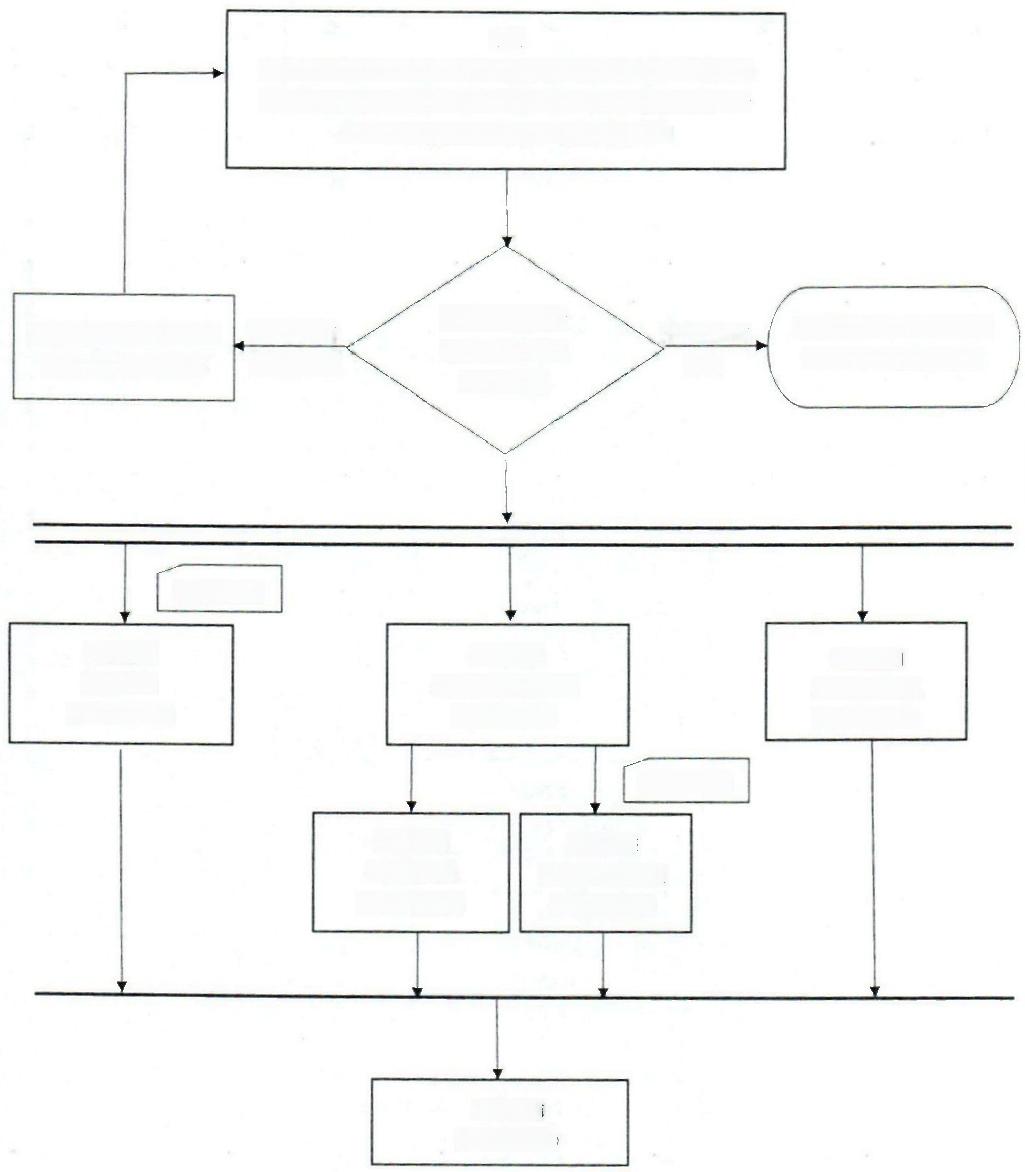 申请人到线下“一件事一次办”服务窗口或登录内蒙古政务服务网(鄂尔多斯)、蒙速办APP (鄂尔多斯)填写《员工录用“一件事”》申请表及相关材料，发起联办申请出具《补正告知书》告知需要补正的全部内容材料不全或不符合要求受理初审查验材料是否符合法定形式和齐全不符合法定形式不予受理，出具《不予受理通知书》并告知原因就业创业证人社部门就业登记(1个工作日)社会保障卡住建部门公积金归集(1个工作日)人社部门社会保障卡申领(1个工作日)正常办结(2个工作日)—15—涉企不动产登记“一件事”流程图申请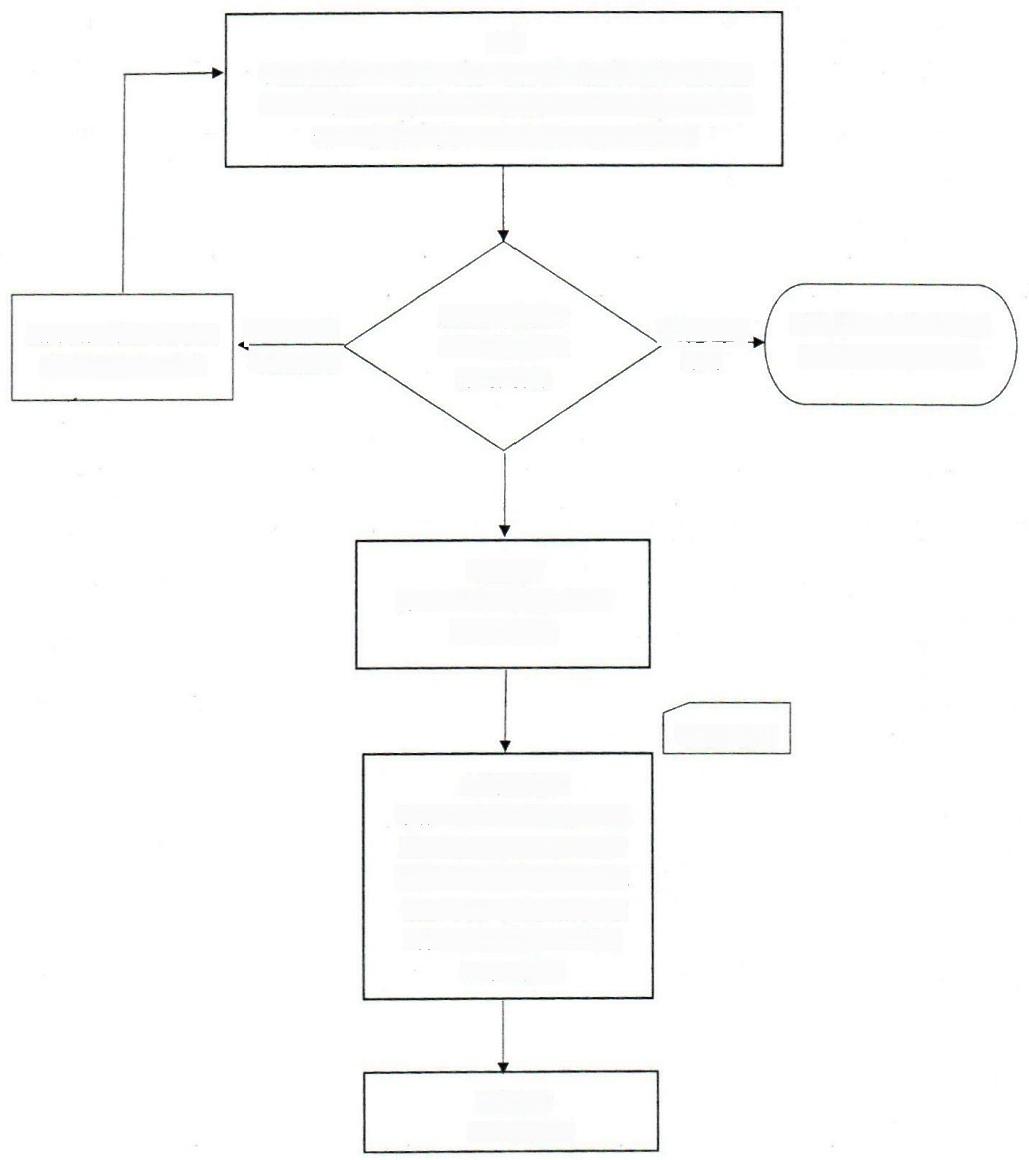 申请人到线下“一件事一次办”服务窗口或登录内蒙古政务服务网(鄂尔多斯)、蒙速办APP (鄂尔多斯)填写《涉企不动产登记“一件事”》申请表及相关材料，发起联办申请出具《补正告知书》告知需要补正的全部内容材料不全或不符合要求受理初审查验材料是否符合法定形式和齐全不符合法定形式不予受理，出具《不予受 理通知书》并告知原因税务部门房地产税收一体化信息报告(1个工作日)不动产权证自然资源部门不动产国有建设用地使用权及房屋所有权首次登记/不动产国有集体建设用地使用权首次登记/不动产国有建设用地使用权及房屋所有权转移登记(5个工作日)正常办结(6个工作日)—16 —企业注销“一件事”流程图申请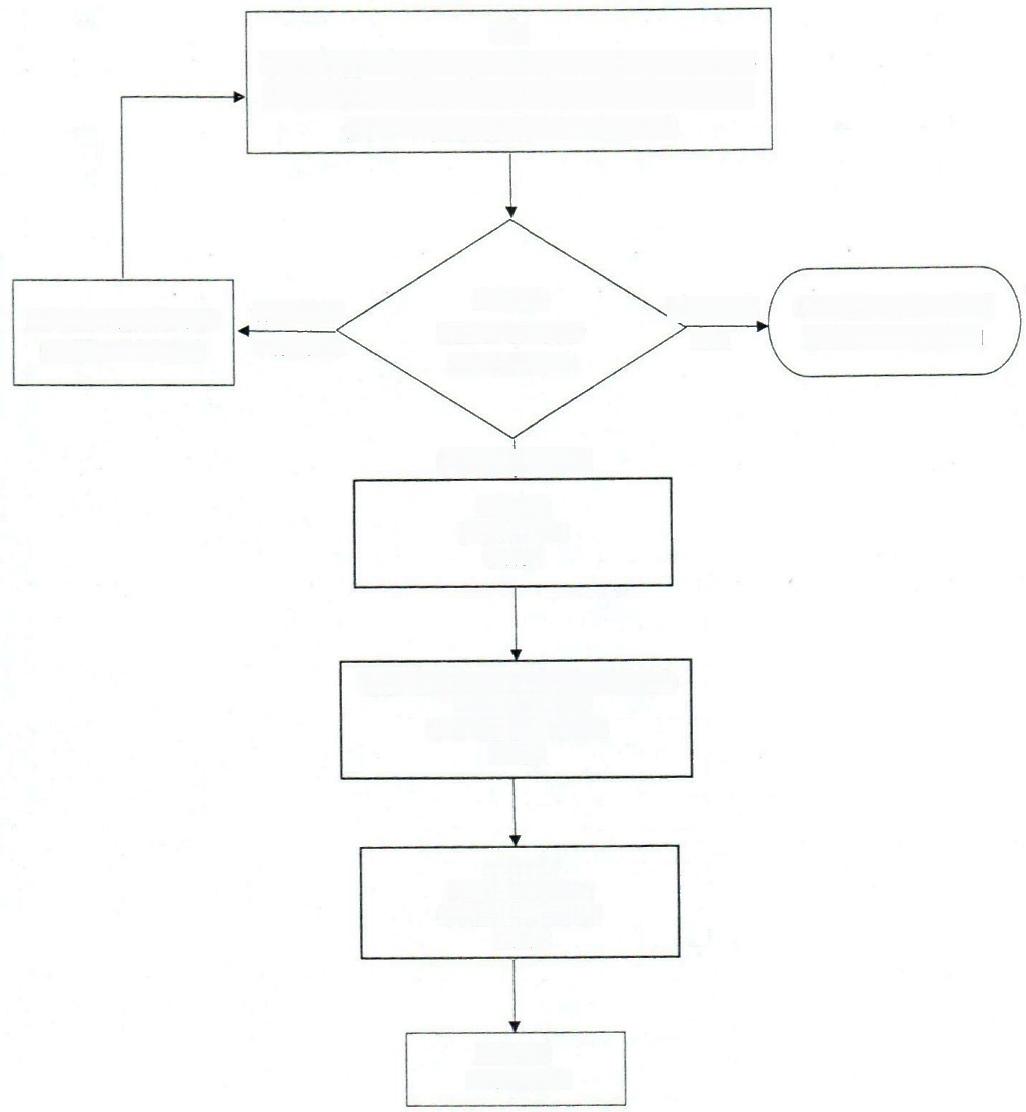 申请人到线下“一件事一次办”服务窗口或登录内蒙古政务服务网(鄂尔多斯)、蒙速办APP (鄂尔多斯)填写《企业注销“一件事”》申请表及相关材料，发起联办申请出具《补正告知书》告知 需要补正的全部内容材料不全或，不符合要求受理初审查验材料是否符合法定形式和齐全不符合法定， 形式不予受理，出具《不予受 理通知书》并告知原因推送相关部门办理税务部门注销税务登记(即办)市场监督管理部门/行政审批和政务服务(政务服务)部门公司(内资)注销登记(即办)人社部门企业参保单位注销(简易注销无需办理)(即办)正常办结(1个工作日)—17—新生儿出生“一件事”流程图申请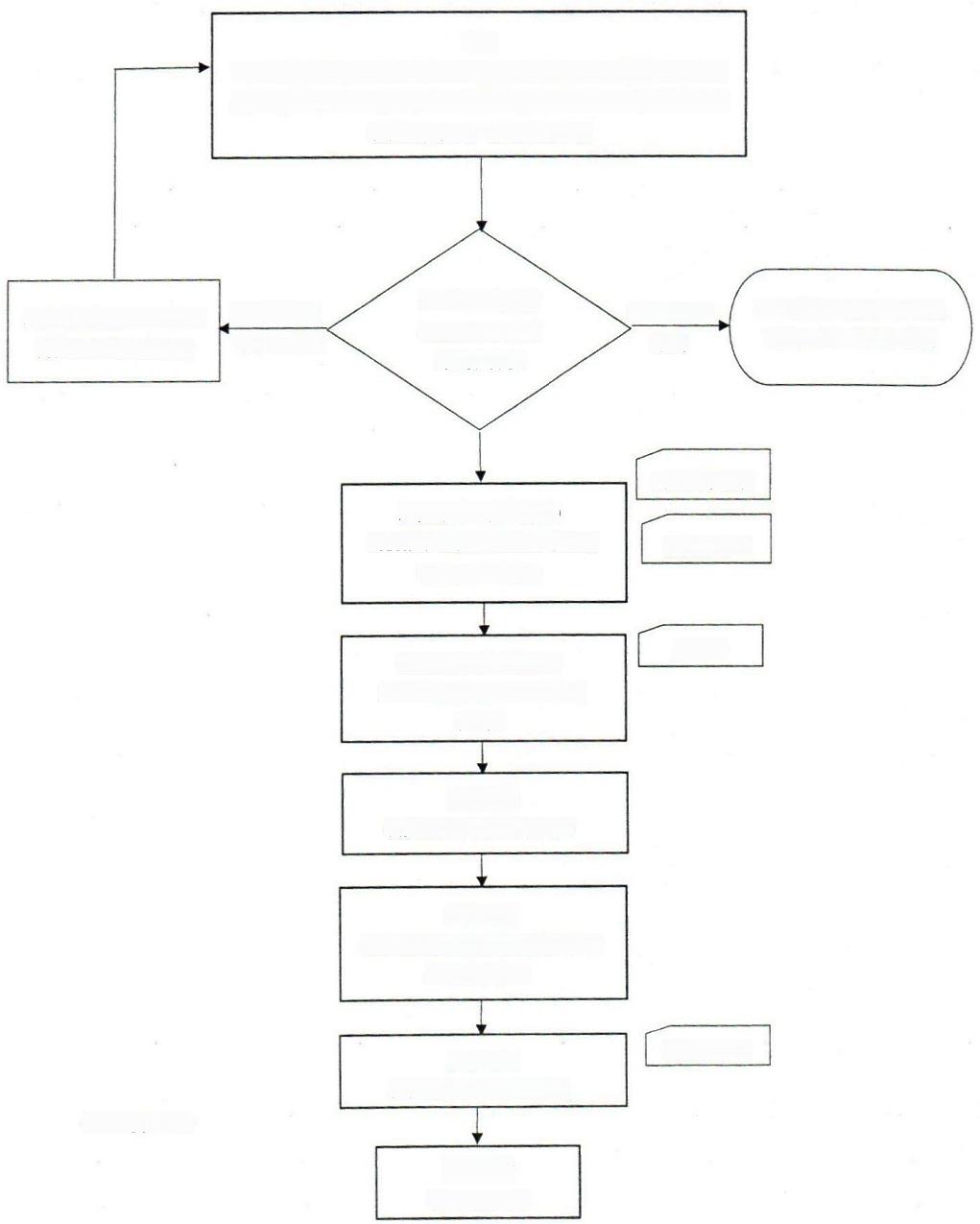 申请人到医疗助产机构服务窗口或登录内蒙古政务服务网(鄂尔多斯)、蒙速办APP (鄂尔多斯)填写《新生儿出生“一件事”》申请表及相关材料，发起联办申请出具《补正告知书》告知 需要补正的全部内容材料不全或不符合要求受理初审查验材料是否符合法定形式和齐全不符合法定形式不予受理，出具《不予受 理通知书》并告知原因卫健部门(助产机构)出生医学证明首次签发/预防接种证办理(即办)出生医学证明预防接种证户口本公安部门(户籍窗口)对新出生婴儿办理出生登记(即办)医保部门城乡居民参保登记(即办)税务部门城乡居民基本医疗保险费依核定单征收(即办)人社部门社会保障卡申领(即办)—18—正常办结(1个工作日)灵活就业“一件事”流程图申请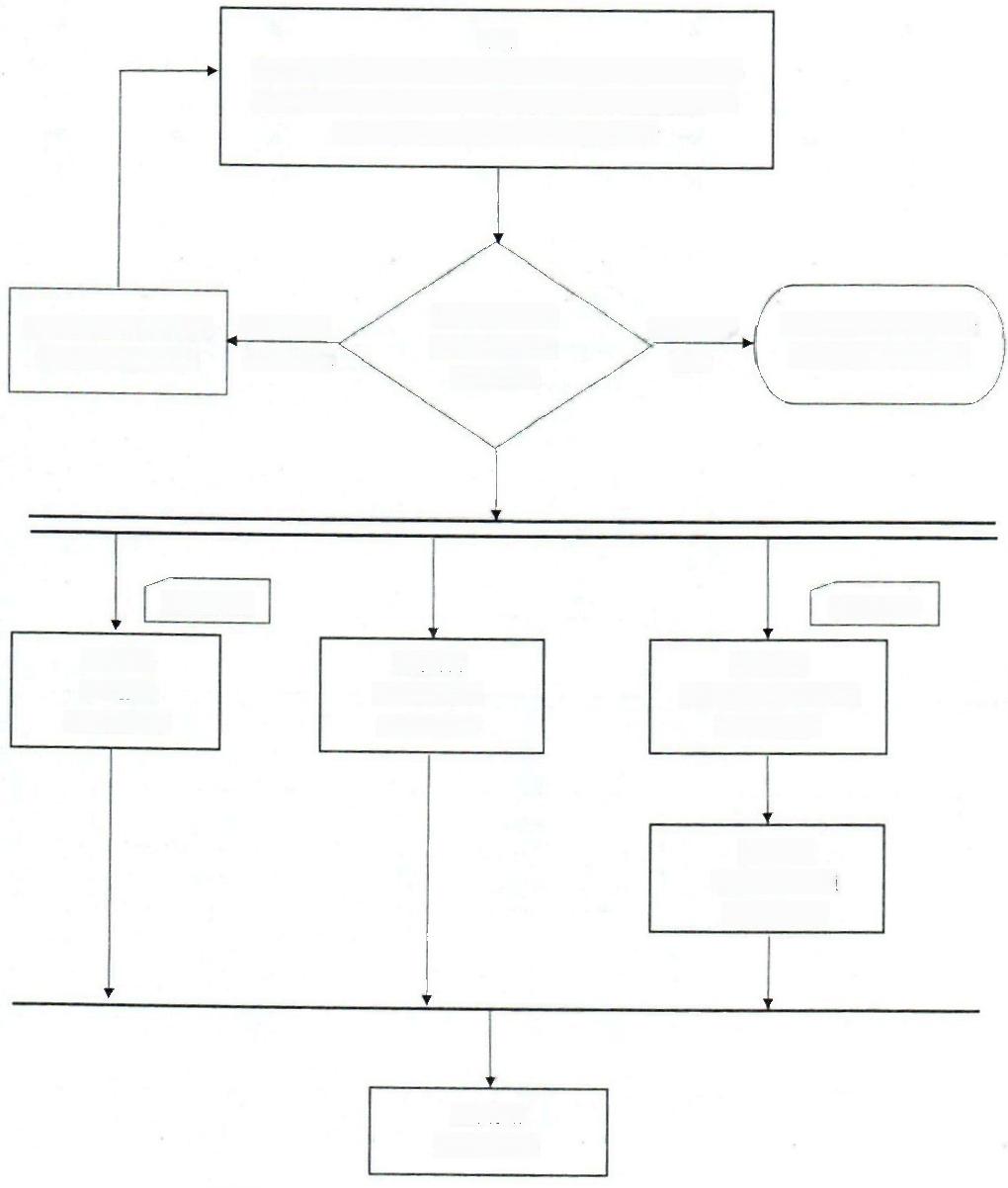 申请人到线下“一件事一次办”服务窗口或登录内蒙古政务服务网(鄂尔多斯)、蒙速办APP(鄂尔多斯)填写《灵活就业“一件事”》申请表及相关材料，发起联办申请出具《补正告知书》告知 需要补正的全部内容材料不全或不符合要求受理初审查验材料是否符合法定形式和齐全不符合法定形式不予受理，出具《不予受理通知书》并告知原因就业创业证                                                             社会保障卡人社部门                           医保部门                              人社部门职工参保登记(1个工作日)人社部门社会保障卡申领 (1个工作日)正常办结(2个工作日)—19—公民婚育“一件事”流程图申请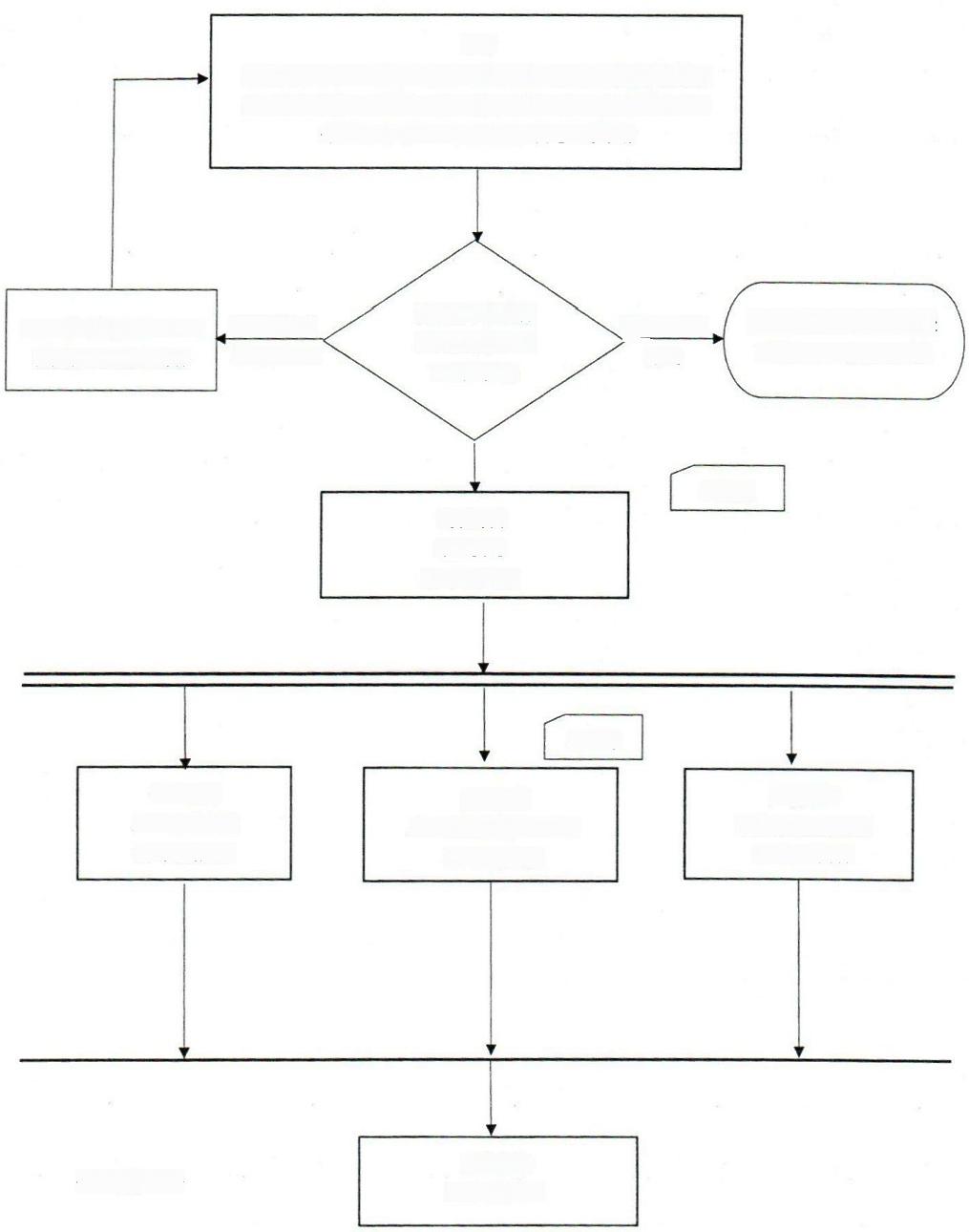 申请人到线下“一件事一次办”服务窗口或登录内蒙古政务服务网(鄂尔多斯)、蒙速办APP (鄂尔多斯)填写《公民婚育“一件事”》申请表及相关材料，发起联办申请出具《补正告知书》告知 需要补正的全部内容材料不全或不符合要求受理初审查验材料是否符合法定形式和齐全不符合法定形式不予受理，出具《不予受 理通知书》并告知原因结婚证民政部门婚姻登记(1个工作日)户口簿公安部门户口登记信息变更更正(1个工作日)正常办结(2个工作日)扶残助困“一件事”流程图申请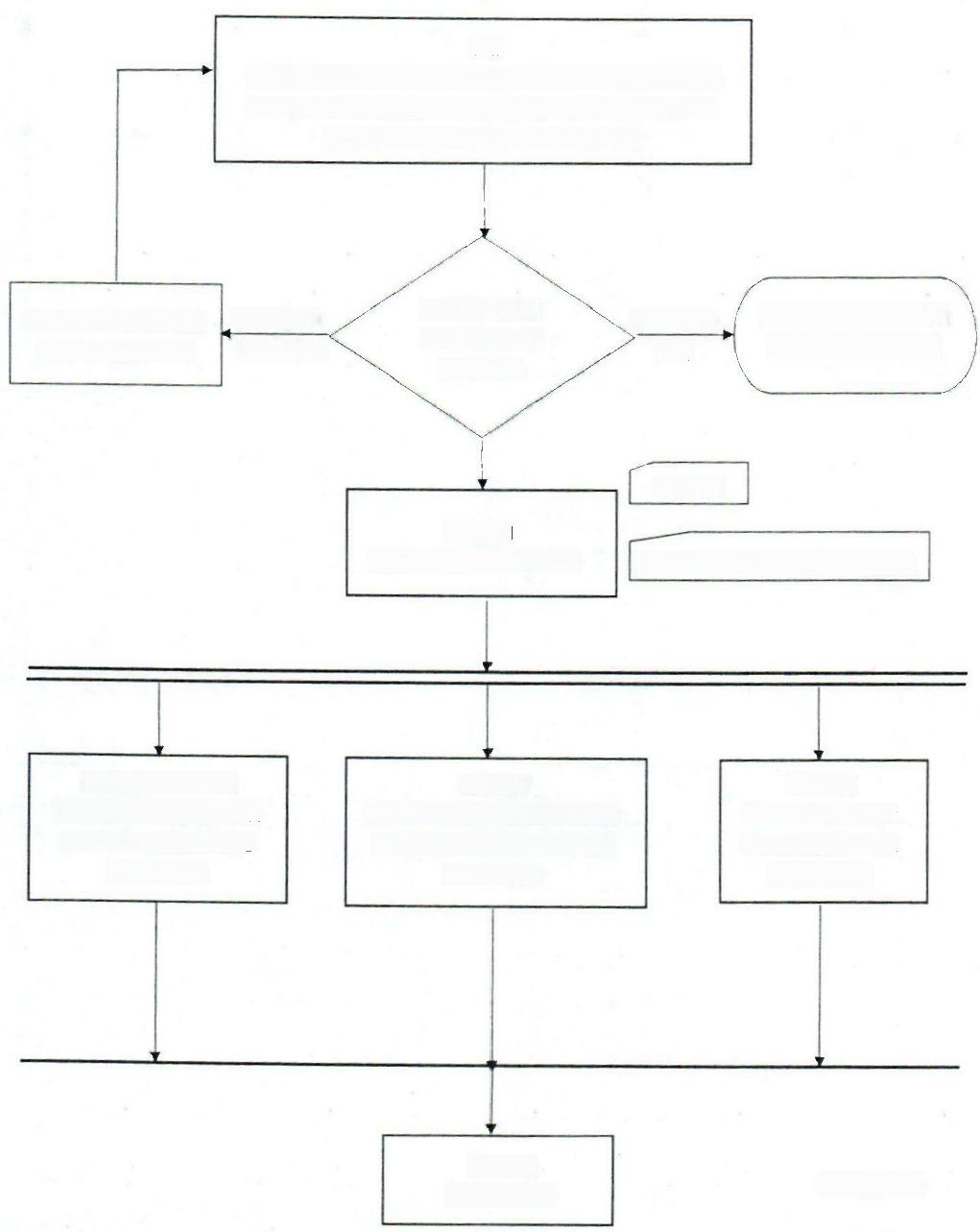 申请人到线下“一件事一次办”服务窗口或登录内蒙古政务服务网(鄂尔多斯)、蒙速办APP(鄂尔多斯)填写《扶残助困“一件事”》申请表及相关材料，发起联办申请出具《补正告知书》告知 需要补正的全部内容材料不全或不符合要求受理初审查验材料是否符合法定形式和齐全不符合法定形式不予受理，出具《不予受 理通知书》并告知原因残疾人证残联部门残疾人证新办(7个工作日)民政部门、残联部门困难残疾人生活补助和重度残疾人护理补贴资格认定(1个工作日)医保部门符合资助条件的救助对象参加城乡居民基本医疗保险个人缴费补贴(1个工作日)人社部门就业困难人员灵活就业社会保险补贴申领(10个工作日)正常办结(17个工作日)军人退役“一件事”流程图申请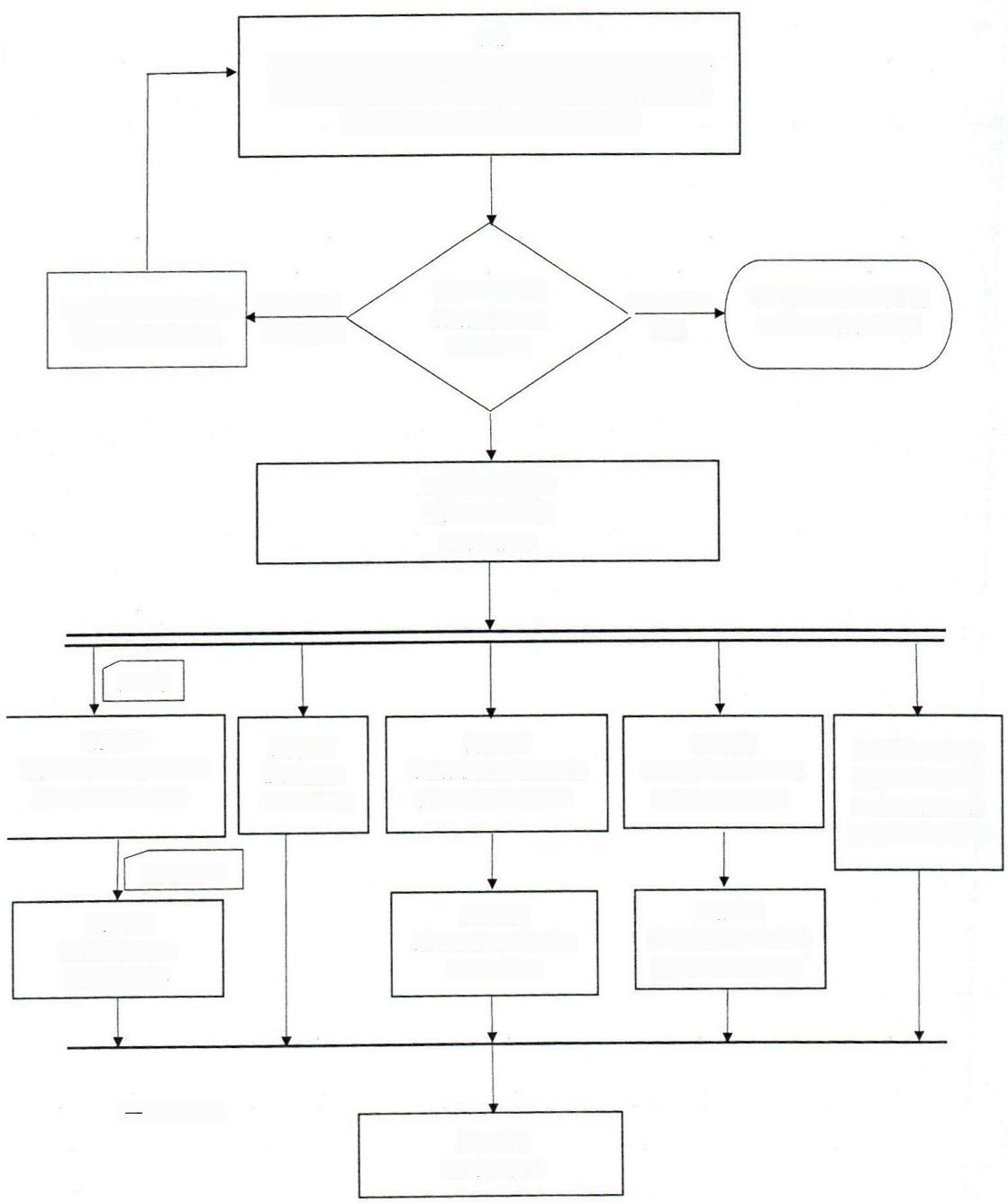 申请人到线下“一件事一次办”服务窗口或登录内蒙古政务服务网(鄂尔多斯)、蒙速办APP (鄂尔多斯)填写《军人退役“一件事”》申请表及相关材料，发起联办申请出具《补正告知书》告知 需要补正的全部内容材料不全或不符合要求受理初审查验材料是否符合法定形式和齐全不符合法定形式不予受理，出具《不予受理通知书》并告知原因退役军人事务部门退役士兵报到接收(1个工作日)户口簿退役军人事务部门退役士兵自主就业  一次性经济补助金  的给付(1个工作日)居民身份证公安部门核发居民身份证(25个工作日)—22—正常办结(27个工作日)二手房转移登记及水电气暖联动过户 “一件事”流程图申请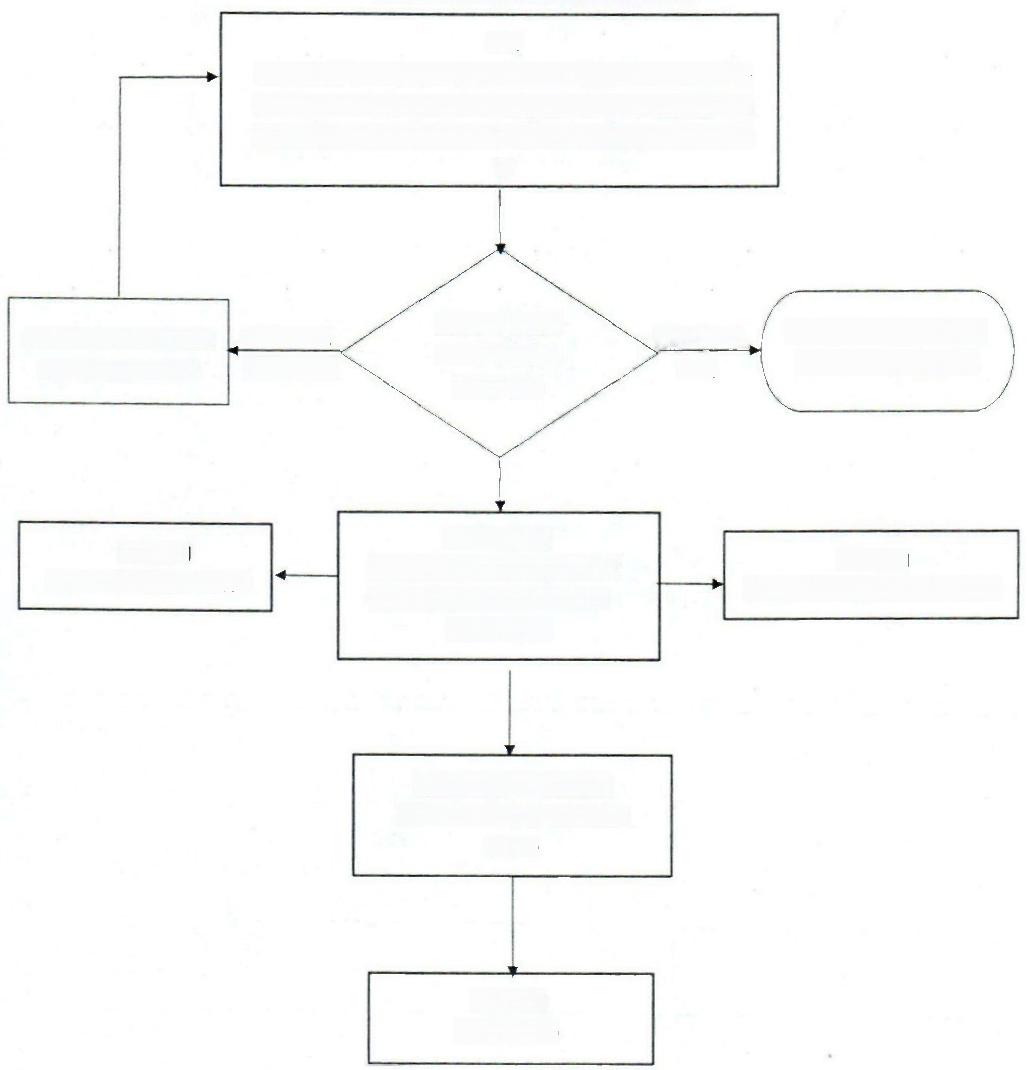 申请人到线下“一件事一次办”服务窗口或登录内蒙古政务服务网(鄂尔多斯)、蒙速办APP(鄂尔多斯)填写《二手房转移登记及水电气暖联动过户“一件事”》申请表及相关材料，发起联办申请出具《补正告知书》告知 需要补正的全部内容材料不全或不符合要求受理初审查验材料是否符合法定形式和齐全不符合法定形式不予受理，出具《不子受 理通知书》并告知原因财政部门缴纳不动产登记费(即办)自然资源部门国有建设用地使用权及房屋所有权转移登记(二手房转移登记)(5个工作日)税务部门房地产税收一化信息报告(即办)自然资源部门、供电部门房产交易与水电暖气联合过户(即办)正常办结(5个工作日)—23 —公民退休“一件事”流程图申请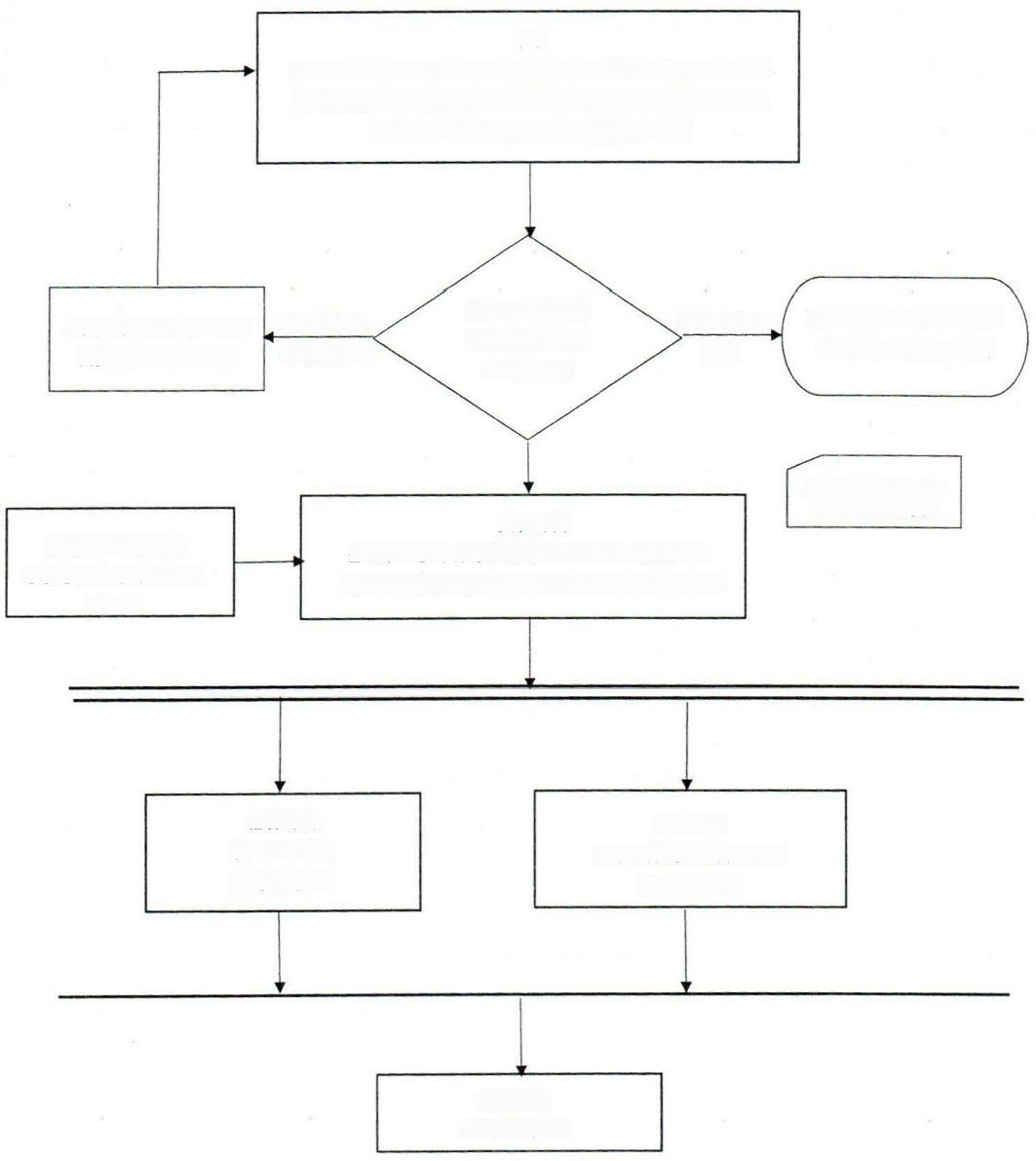 申请人到线下“一件事一次办”服务窗口或登录内蒙古政务服务网(鄂尔多斯)、蒙速办APP(鄂尔多斯)填写《公民退休“一件事”》申请表及相关材料，发起联办申请出具《补正告知书》告知 需要补正的全部内容材料不全或不符合要求受理初审查验材料是否符合法定形式和齐全不符合法定形式不予受理，出具《不予受 理通知书》并告知原因退役军人事务部门核实核查退役军人信息(即办)人社部门企业职工基本养老保险待遇申领(30个工作日)  企业职工提前退休(退职)待遇申领(44个工作日)企业职工基本养老保险待遇核定表医保部门职工参保登记(1个工作日)住建部门正常退休提取住房公积金(1个工作日)正常办结(45个工作日)—24—公民身后“一件事”流程图逝者直系亲属(家属)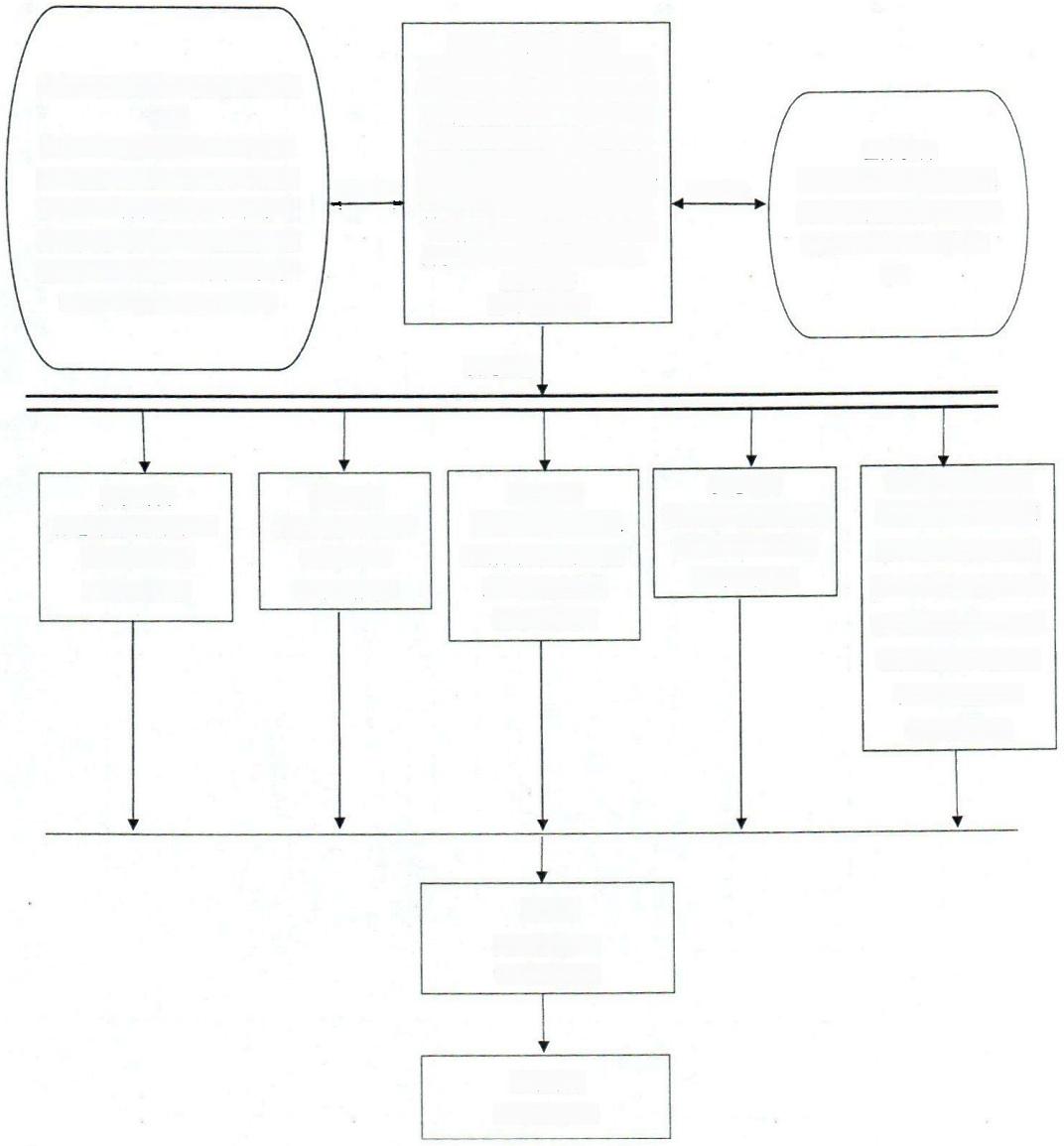 登录内蒙古政务服务网(鄂尔多斯)、蒙速办APP(鄂尔多斯)或到各旗区政务服务中心、苏木乡镇便民服务中心，苏木乡镇(街道)、社区卫生机构以及救治医疗机构“一件事一次办”窗口，填写并提交《公民身后“一件事”》申请表和死亡人员身份证、户口簿等相关材料，发起申请(1个工作日)发起联办人社部门养老保险个人账户一次性待遇申领(1个工作日)医保部门参保人员个人账户一次性支取(1个工作日)民政部门(停止)困难残疾人生活补贴和重度残疾人护理补贴发放(1个工作日)住建部门职工死亡或被宣告死亡销户提取公积金(1个工作日)退役军人事务部门享受定期抚恤金的烈属、因公牺牲军人遗属、病故军人遗属丧葬补助费的给付、退出现役的残疾军人病故丧葬补助费的给付(1个工作日)公安局死亡注销户口(1个工作日)正常办结(3个工作日)—25—附件4企业开办“一件事”事项梳理表序号类别名称涉及事项牵头部门责任部门1企业政务服务“ 一 件事一次办”事项企业开办公司(内资)设立登记(包括个体工商户设立登记)市场监督 管理部门市场监督管理部门1企业政务服务“ 一 件事一次办”事项企业开办公章刻制备案市场监督 管理部门市公安部门1企业政务服务“ 一 件事一次办”事项企业开办一照一码户登记信息确认市场监督 管理部门市税务部门1企业政务服务“ 一 件事一次办”事项企业开办企业社会保险登记市场监督 管理部门市人社部门1企业政务服务“ 一 件事一次办”事项企业开办单位参保登记市场监督 管理部门市医保部门1企业政务服务“ 一 件事一次办”事项企业开办单位和个人账户设立(住房公积金单位登记开户)市场监督 管理部门市住建部门1企业政务服务“ 一 件事一次办”事项企业开办银行预约开户市场监督 管理部门人民银行鄂尔多斯 中心支行2企业政务服务“ 一 件事一次办”事项企业准营(以餐饮店为例)食品经营许可(除仅销售预包装食品外)行政审批和政务服务(政务服务)部门、市场监督管理部门市场监督管理部门2企业政务服务“ 一 件事一次办”事项企业准营(以餐饮店为例)设置大型户外广告及在城市建筑物、设施 上悬挂、张贴宣传品审批行政审批和政务服务(政务服务)部门、市场监督管理部门自然资源部门2企业政务服务“ 一 件事一次办”事项企业准营(以餐饮店为例)公众聚集场所投入使用、营业前消防安全 检查行政审批和政务服务(政务服务)部门、市场监督管理部门消防救援部门3企业政务服务“ 一 件事一次办”事项员工录用就业登记人社部门人社部门3企业政务服务“ 一 件事一次办”事项员工录用企业职工参保登记(社会保险)人社部门人社部门3企业政务服务“ 一 件事一次办”事项员工录用社会保障卡申领人社部门人社部门3企业政务服务“ 一 件事一次办”事项员工录用档案的接受人社部门人社部门3企业政务服务“ 一 件事一次办”事项员工录用档案的转递人社部门人社部门3企业政务服务“ 一 件事一次办”事项员工录用职工参保登记人社部门医保部门3企业政务服务“ 一 件事一次办”事项员工录用公积金归集人社部门住建部门4企业政务服务“ 一 件事一次办”事项涉企不动产 登记不动产国有建设用地使用权及房屋所有 权首次登记自然资源 部门自然资源部门4企业政务服务“ 一 件事一次办”事项涉企不动产 登记房地产税收一体化信息报告自然资源 部门税务部门4企业政务服务“ 一 件事一次办”事项涉企不动产 登记不动产国有集体建设用地使用权首次登 记自然资源 部门自然资源部门4企业政务服务“ 一 件事一次办”事项涉企不动产 登记不动产国有建设用地使用权及房屋所有 权转移登记自然资源 部门自然资源部门5企业政务服务“ 一 件事一次办”事项企业简易注 销注销税务登记市场监督 管理部门税务部门5企业政务服务“ 一 件事一次办”事项企业简易注 销公司(内资)注销登记市场监督 管理部门市场监督管理部门5企业政务服务“ 一 件事一次办”事项企业简易注 销企业参保单位注销市场监督 管理部门人社部门序号类别名称涉及事项牵头部门责任部门6个人政  务服务  “ 一 件 事一次  办”事项新生儿出生出生医学证明首次签发卫健部门卫健部门6个人政  务服务  “ 一 件 事一次  办”事项新生儿出生预防接种证办理卫健部门疾控中心、卫健部 门按职责分工落实6个人政  务服务  “ 一 件 事一次  办”事项新生儿出生对新出生婴儿办理出生登记卫健部门公安部门6个人政  务服务  “ 一 件 事一次  办”事项新生儿出生城乡居民参保登记卫健部门医保部门6个人政  务服务  “ 一 件 事一次  办”事项新生儿出生城乡居民基本医疗保险费依核定单征收卫健部门税务部门6个人政  务服务  “ 一 件 事一次  办”事项新生儿出生社会保障卡申领卫健部门人社部门7个人政  务服务  “ 一 件 事一次  办”事项灵活就业就业登记人社部门人社部门7个人政  务服务  “ 一 件 事一次  办”事项灵活就业灵活就业人员参保登记人社部门人社部门7个人政  务服务  “ 一 件 事一次  办”事项灵活就业社会保障卡申领人社部门人社部门7个人政  务服务  “ 一 件 事一次  办”事项灵活就业基本医疗保险参保和变更登记人社部门医保部门8个人政  务服务  “ 一 件 事一次  办”事项公民婚育结婚登记民政部门民政部门8个人政  务服务  “ 一 件 事一次  办”事项公民婚育户口登记信息变更更正民政部门公安部门8个人政  务服务  “ 一 件 事一次  办”事项公民婚育户口迁移审批民政部门公安部门8个人政  务服务  “ 一 件 事一次  办”事项公民婚育孕前优生健康检查民政部门卫健部门9个人政  务服务  “ 一 件 事一次  办”事项扶残助困残疾人证新办残联残联9个人政  务服务  “ 一 件 事一次  办”事项扶残助困为16-59岁残疾人购买意外伤害保险残联残联9个人政  务服务  “ 一 件 事一次  办”事项扶残助困困难残疾人生活补助和重度残疾人护理 补贴资格认证残联民政部门9个人政  务服务  “ 一 件 事一次  办”事项扶残助困符合资助条件的救助对象参加城乡居民 基本医疗保险个人缴费补贴残联医保部门9个人政  务服务  “ 一 件 事一次  办”事项扶残助困就业困难人员灵活就业社会保险补贴申 领残联人社部门10个人政  务服务  “ 一 件 事一次  办”事项军人退役退役士兵报到接收退役军人 事务部门退役军人事务部门10个人政  务服务  “ 一 件 事一次  办”事项军人退役退伍入户-退伍军人恢复户口退役军人 事务部门公安部门10个人政  务服务  “ 一 件 事一次  办”事项军人退役核发居民身份证退役军人 事务部门公安部门10个人政  务服务  “ 一 件 事一次  办”事项军人退役预备役登记退役军人 事务部门人民武装部门10个人政  务服务  “ 一 件 事一次  办”事项军人退役灵活就业人员参保登记退役军人 事务部门人社部门10个人政  务服务  “ 一 件 事一次  办”事项军人退役军地养老保险关系转移接续申请(职工)退役军人 事务部门人社部门10个人政  务服务  “ 一 件 事一次  办”事项军人退役基本医疗保险参保和变更登记退役军人 事务部门医保部门10个人政  务服务  “ 一 件 事一次  办”事项军人退役基本医疗保险关系转移接续(职工)退役军人 事务部门医保部门10个人政  务服务  “ 一 件 事一次  办”事项军人退役退役士兵自主就业一次性经济补助金的 给付退役军人 事务部门退役军人事务部门序号类别名称涉及事项牵头部门责任部门11个人政务服务“ 一 件事一次办”事项二手房交易 及水电气暖 联动过户房屋交易合同网签备案自然资源部门、住建部门住建部门11个人政务服务“ 一 件事一次办”事项二手房交易 及水电气暖 联动过户房地产税收一体化信息报告自然资源部门、住建部门税务部门11个人政务服务“ 一 件事一次办”事项二手房交易 及水电气暖 联动过户国有建设用地使用权及房屋所有权转移 登记自然资源部门、住建部门自然资源部门11个人政务服务“ 一 件事一次办”事项二手房交易 及水电气暖 联动过户电表过户自然资源部门、住建部门电力部门11个人政务服务“ 一 件事一次办”事项二手房交易 及水电气暖 联动过户水表过户自然资源部门、住建部门住建部门11个人政务服务“ 一 件事一次办”事项二手房交易 及水电气暖 联动过户天然气表过户自然资源部门、住建部门住建部门11个人政务服务“ 一 件事一次办”事项二手房交易 及水电气暖 联动过户暖表过户自然资源部门、住建部门住建部门12个人政务服务“ 一 件事一次办”事项公民退休企业职工基本养老保险待遇申领人社部门人社部门12个人政务服务“ 一 件事一次办”事项公民退休企业职工提前退休(退职)待遇申领人社部门人社部门12个人政务服务“ 一 件事一次办”事项公民退休职工参保登记人社部门医保部门12个人政务服务“ 一 件事一次办”事项公民退休核实核查退役军人信息人社部门退役军人事务部门12个人政务服务“ 一 件事一次办”事项公民退休正常退休提取住房公积金人社部门住建部门13个人政务服务“ 一 件事一次办”事项公民身后《居民死亡医学证明(推断)书》行政审批和政务服务(政务服务)部门、卫健部门卫健部门13个人政务服务“ 一 件事一次办”事项公民身后养老保险个人账户一次性待遇申领行政审批和政务服务(政务服务)部门、卫健部门医保部门13个人政务服务“ 一 件事一次办”事项公民身后个人账户一次性待遇申领(养老保险)行政审批和政务服务(政务服务)部门、卫健部门市人社部门13个人政务服务“ 一 件事一次办”事项公民身后死亡注销行政审批和政务服务(政务服务)部门、卫健部门公安部门13个人政务服务“ 一 件事一次办”事项公民身后困难残疾人员生活补贴和重度残疾人员护理补贴资格认定申请(终止)行政审批和政务服务(政务服务)部门、卫健部门民政部门13个人政务服务“ 一 件事一次办”事项公民身后职工死亡或被宣告死亡销户提取公积金行政审批和政务服务(政务服务)部门、卫健部门住建部门13个人政务服务“ 一 件事一次办”事项公民身后享受定期抚恤金的烈属、因公牺牲军人遗 属、病故军人遗属丧葬补助费的给付行政审批和政务服务(政务服务)部门、卫健部门退役军人事务部门13个人政务服务“ 一 件事一次办”事项公民身后退出现役的残疾军人病故丧葬补助费的 给付行政审批和政务服务(政务服务)部门、卫健部门退役军人事务部门注：1.2022年12月30日前将实施方案和办事指南报旗政务服务局。(电子邮箱：zwfwj2020@163.com)2.2023年1月30日前产生办件量，由旗政务服务局进行“一件事·一次办”实施成果验收注：1.2022年12月30日前将实施方案和办事指南报旗政务服务局。(电子邮箱：zwfwj2020@163.com)2.2023年1月30日前产生办件量，由旗政务服务局进行“一件事·一次办”实施成果验收注：1.2022年12月30日前将实施方案和办事指南报旗政务服务局。(电子邮箱：zwfwj2020@163.com)2.2023年1月30日前产生办件量，由旗政务服务局进行“一件事·一次办”实施成果验收注：1.2022年12月30日前将实施方案和办事指南报旗政务服务局。(电子邮箱：zwfwj2020@163.com)2.2023年1月30日前产生办件量，由旗政务服务局进行“一件事·一次办”实施成果验收注：1.2022年12月30日前将实施方案和办事指南报旗政务服务局。(电子邮箱：zwfwj2020@163.com)2.2023年1月30日前产生办件量，由旗政务服务局进行“一件事·一次办”实施成果验收注：1.2022年12月30日前将实施方案和办事指南报旗政务服务局。(电子邮箱：zwfwj2020@163.com)2.2023年1月30日前产生办件量，由旗政务服务局进行“一件事·一次办”实施成果验收序号套餐名称牵头部门联办部门1我要开足浴、洗浴场所各镇人民政府市场监督管理局、卫健委、综合执法局、公安分局、税 务分局、消防大队2我要开水果店各镇人民政府市场监督管理局、综合执法局、公安分局、税务分局3我要开乐器专卖店各镇人民政府市场监督管理局、综合执法局、公安分局、税务分局4我要开室内装饰店各镇人民政府市场监督管理局、综合执法局、公安分局、税务分局5我要开家政公司各镇人民政府市场监督管理局、综合执法局、公安分局、税务分局6我要开手机专卖店各镇人民政府市场监督管理局、综合执法局、公安分局、税务分局7我要开医疗器械店各镇人民政府市场监督管理局、综合执法局、公安分局、税务分局8我要开眼镜店各镇人民政府市场监督管理局、综合执法局、公安分局、税务分局9我要开奶食品店各镇人民政府市场监督管理局、综合执法局、公安分局、税务分局10我要开诊所各镇人民政府市场监督管理局、卫健委、综合执法局、公安分局、税 务分局11我要开电影院各镇人民政府市场监督管理局、公安分局、税务分局、新闻出版广电 局、综合执法局、消防大队、卫健委12我要开皮鞋修护店各镇人民政府市场监督管理局、综合执法局、公安分局、税务分局13我要开饮品店各镇人民政府市场监督管理局、综合执法局、公安分局、税务分局14我要开电动车专卖店各镇人民政府市场监督管理局、综合执法局、公安分局、税务分局15我要开游泳馆各镇人民政府市场监督管理局、综合执法局、公安分局、税务分局、 卫健委、消防大队、教体局16我要开书店各镇人民政府市场监督管理局、综合执法局、公安分局、税务分局、 新闻出版广电局、卫健委17我要开洗车行各镇人民政府市场监督管理局、综合执法局、公安分局、税务分局、 交通运输中心18我要开面馆各镇人民政府市场监督管理局、综合执法局、公安分局、税务分局19我要开理发店各镇人民政府市场监督管理局、综合执法局、公安分局、税务分局、 卫健委20我要开劳务派遣公司各镇人民政府市场监督管理局、综合执法局、公安分局、税务分局、 人社局21我要开药店各镇人民政府,市场监督管理局、综合执法局、公安分局、税务分局22我要开农民专业合作社各镇人民政府市场监督管理局、综合执法局、公安分局、税务分局23我要开物业公司各镇人民政府市场监督管理局、综合执法局、公安分局、税务分局、 住建局24我要开干洗店各镇人民政府市场监督管理局、综合执法局、公安分局、税务分局25我要开服装店各镇人民政府市场监督管理局、综合执法局、公安分局、税务分局26我要开超市各镇人民政府市场监督管理局、卫健委、消防大队、综合执法局、公 安分局、税务分局、烟草专卖局27我要开民宿各镇人民政府市场监督管理局、综合执法局、公安分局、税务分局、 卫健委、消防大队28我要开汽车维修部各镇人民政府市场监督管理局、综合执法局、公安分局、税务分局、 运管分中心29我要开文体用品店各镇人民政府市场监督管理局、综合执法局、公安分局、税务分局30我要开建材五金销售店各镇人民政府市场监督管理局、综合执法局、公安分局、税务分局31我要开餐馆各镇人民政府市场监督管理局、综合执法局、公安分局、税务分局、 消防大队32我要开网吧各镇人民政府市场监督管理局、综合执法局、公安分局、税务分局、 消防大队、文化和旅游局33我要开广告公司各镇人民政府市场监督管理局、综合执法局、公安分局、税务分局、 新闻出版广电局34我要办非营利性民办学校(高中、中职、高等非学历学校)各镇人民政府教体局、民政局、税务分局35我要开口腔医院各镇人民政府卫健委、民政局、税务分局36我要开体育俱乐部各镇人民政府卫健委、民政局、税务分局37我要开办体育协会(足球、篮球、排球等)各镇人民政府民政局、税务分局38我要开电脑维修店各镇人民政府市场监督管理局、综合执法局、公安分局、税务分局39我要开玩具店各镇人民政府市场监督管理局、综合执法局、公安分局、税务分局40我要开旅行社各镇人民政府市场监督管理局、综合执法局、公安分局、税务分局、 文化和旅游局41我要开照相馆各镇人民政府市场监督管理局、综合执法局、公安分局、税务分局42我要开二手车行各镇人民政府市场监督管理局、综合执法局、公安分局、税务分局43我要开房产中介机构各镇人民政府市场监督管理局、综合执法局、公安分局、税务分局44我要经营货物运输各镇人民政府市场监督管理局、综合执法局、公安分局、税务分局、 运管分中心45我要开母婴护理中心各镇人民政府市场监督管理局、综合执法局、公安分局、税务分局46我要开烟酒专卖店各镇人民政府市场监督管理局、综合执法局、公安分局、税务分局、 烟草专卖局47我要开办食品生产企业各镇人民政府市场监督管理局、综合执法局、公安分局、税务分局48我要开农药店各镇人民政府市场监督管理局、综合执法局、公安分局、税务分局、 农牧水利局49我要开推拿馆各镇人民政府市场监督管理局、综合执法局、公安分局、税务分局50我要开日用化妆品店各镇人民政府市场监督管理局、综合执法局、公安分局、税务分局51我要开画廊各镇人民政府市场监督管理局、综合执法局、公安分局、税务分局52我要开茶楼各镇人民政府市场监督管理局、综合执法局、公安分局、税务分局、 消防大队53我要开熟食店各镇人民政府市场监督管理局、综合执法局、公安分局、税务分局54我要开琴行各镇人民政府市场监督管理局、综合执法局、公安分局、税务分局55我要开宠物店各镇人民政府市场监督管理局、综合执法局、公安分局、税务分局， 农牧水利局56我要从事网络食品销售各镇人民政府市场监督管理局、综合执法局、公安分局、税务分局57我要开花店各镇人民政府市场监督管理局、综合执法局、公安分局、税务分局58我要开打字复印社各镇人民政府市场监督管理局、综合执法局、公安分局、税务分局59我要开便利店各镇人民政府市场监督管理局、综合执法局、公安分局、税务分局60我要开育婴店各镇人民政府市场监督管理局、综合执法局、公安分局、税务分局61我要开家具店各镇人民政府市场监督管理局、综合执法局、公安分局、税务分局62我要开婚庆礼仪服务中心各镇人民政府市场监督管理局、综合执法局、公安分局、税务分局63我要开兽药店各镇人民政府市场监督管理局、综合执法局、公安分局、税务分局、 农牧水利局64我要开宠物医院各镇人民政府市场监督管理局、综合执法局、公安分局、税务分局， 农牧水利局65我要办理快递业务经营许 可各镇人民政府市场监督管理局、综合执法局、公安分局、税务分局66我要开农资经营店各镇人民政府市场监督管理局、综合执法局、公安分局、税务分局 农牧水利局67我要开粮食收购站各镇人民政府市场监督管理局、综合执法局、公安分局、税务分局、 发改委68我要开废品回收站各镇人民政府市场监督管理局、综合执法局、公安分局、税务分局69我要开社区卫生服务站各镇人民政府卫健委、综合执法局、公安分局、税务分局、民政局70我要申请公租房各镇人民政府住建局71我要开印刷企业(不含出版物类)各镇人民政府市场监督管理局、综合执法局、公安分局、税务分局、 新闻出版广电局72我要开办燃气销售网点各镇人民政府市场监督管理局、综合执法局、公安分局、税务分局 住建局73我要开养老院各镇人民政府市场监督管理局、综合执法局、公安分局、税务分局、 消防大队74我要开表演机构各镇人民政府市场监督管理局、综合执法局、公安分局、税务分局、 文化和旅游局75我要生产经营食用菌菌种各镇人民政府市场监督管理局、综合执法局、公安分局、税务分局、 农牧水利局76我要办会计代理记账机构各镇人民政府市场监督管理局、综合执法局、公安分局、税务分局、 财政局77我要开美容院各镇人民政府市场监督管理局、综合执法局、公安分局、税务分局、 卫健委78我要开健身馆各镇人民政府市场监督管理局、综合执法局、公安分局、税务分局、 消防大队79我要开电玩城各镇人民政府市场监督管理局、综合执法局、公安分局、税务分局、 卫健委、消防大队、文化和旅游局80我要开生鲜乳收购站各镇人民政府市场监督管理局、综合执法局、公安分局、税务分局 农牧水利局81我要开干果店各镇人民政府市场监督管理局、综合执法局、公安分局、税务分局82我要开托育机构各镇人民政府市场监督管理局、综合执法局、公安分局、税务分局、 消防大队83我要开宾馆各镇人民政府市场监督管理局、综合执法局、公安分局、税务分局、 卫健委、消防大队84我要办理身后一件事各镇人民政府人社局、医保局、民政局、退役军人事务局、公积金中 心85我要办理企业职工退休一 件事各镇人民政府人社局、退役军人事务局、医保局、公积金中心86我要申请临时救助金各镇人民政府民政局87我要申请最低生活保障各镇人民政府88农村牧区建房各镇人民政府89较小规模设施农业建设项 且审批各镇人民政府注：以上事项可根据各镇实际情况进行调整，不符合本地实际的事项可选取其他“一件事”替换，鼓励创新 推动首创“一件事一次办”事项。考核评分标准视数量和质量给予评分。注：以上事项可根据各镇实际情况进行调整，不符合本地实际的事项可选取其他“一件事”替换，鼓励创新 推动首创“一件事一次办”事项。考核评分标准视数量和质量给予评分。注：以上事项可根据各镇实际情况进行调整，不符合本地实际的事项可选取其他“一件事”替换，鼓励创新 推动首创“一件事一次办”事项。考核评分标准视数量和质量给予评分。注：以上事项可根据各镇实际情况进行调整，不符合本地实际的事项可选取其他“一件事”替换，鼓励创新 推动首创“一件事一次办”事项。考核评分标准视数量和质量给予评分。公安部门金融部门税务部门人社部门医保部门住建部门公章刻制备案银行预约开户一照一码户登记企业社会保险登记单位参保登记单位和个人账(即办)(即办)信息确认(即办)(即办)(即办)户设立(住房公 积金单位登记 开户)(即办)序号主题名称涉及办 理部门办理事项名 称办理顺 序单个事项申请材料材料规格、 数量整合后所需材料材料规格 、  数量材料是否可容缺单个事项承诺时限(工作日 )一件事承诺办结时限(工作日)办理结 果办理范围1企业开办“       件事”市场监督管理部门/市行政审批和政务服务(政务服务)部门公司(内  资)设立登 记(包含个 体工商户)11.公司登记(备案)申请书原件1份1.企业开办“一件事”申请表原件1份1个工作日1个工作日《营业 执照》法人1企业开办“       件事”市场监督管理部门/市行政审批和政务服务(政务服务)部门公司(内  资)设立登 记(包含个 体工商户)12.公司章程原件1份2.公司章程原件1份1个工作日1个工作日《营业 执照》法人1企业开办“       件事”市场监督管理部门/市行政审批和政务服务(政务服务)部门公司(内  资)设立登 记(包含个 体工商户)13.股东的主体资格证明或自然人身份 证明(1)股东为自然人的，提交身份证 复印件(2)股东为企业的，提交营业执照复印件(3)股东为事业法人的，提交事业法人登记证书复印件(4)股东为社团法人的，提交社团 法人登记证复印件(5)股东为民办非企业单位的，提 交民办非企业单位证书复印件(6)其他股东提交有关法律法规规 定的资格证明复印件复印件1份3.股东、发起人的主体资格证  明和自然人身份证复印件(包   括股东、董事、监事、经理、 法定代表人、经办人、联络员 等自然人身份证明)复印件1份1个工作日1个工作日《营业 执照》法人1企业开办“       件事”市场监督管理部门/市行政审批和政务服务(政务服务)部门公司(内  资)设立登 记(包含个 体工商户)14.法定代表人、董事、监事和经理的 任职文件原件1份4.法定代表人、董事、监事和 经理的任职文件原件1份1个工作日1个工作日《营业 执照》法人1企业开办“       件事”市场监督管理部门/市行政审批和政务服务(政务服务)部门公司(内  资)设立登 记(包含个 体工商户)15.住所使用证明原件或复印 件1份5.住所使用证明原件或复 印件1份1个工作日1个工作日《营业 执照》法人1企业开办“       件事”公安部 门公章刻制备 案21.营业执照复印件1份1个工作日1个工作日法人1企业开办“       件事”公安部 门公章刻制备 案22.法定代表人身份证原件1份1个工作日1个工作日法人1企业开办“       件事”公安部 门公章刻制备 案23.法定代表人的委托书、经办人身份 证复印件原件、复印 件1份1个工作日1个工作日法人1企业开办“       件事”金融部 门银行预约开 户21.开户申请书(新开户)复印件1份1个工作日法人1企业开办“       件事”金融部 门银行预约开 户22.营业执照复印件1份1个工作日法人1企业开办“       件事”税务部 门一照一码户登记信息确认2无纸质资料，需纳税人通过内蒙古税 务申请。(需手机下载电子税务局app完成实名认证，国家税务局内蒙古自治区电子税务局：https://etax.neimenggu.chinatax. gov.cn/)1个工作日1个工作日法人1企业开办“       件事”人社部 门企业社会保 险登记21.营业执照原件1份1个工作日1个工作日法人1企业开办“       件事”人社部 门企业社会保 险登记22.法定代表人身份证复印件1份1个工作日1个工作日法人序号涉及办 理部门办理事项名 称办理顺 序单个事项电请材料材料规格、 数量整合后所需材料材料规格、数量材料是否可容缺单个事项承诺时限(工作日 )一件事承诺办结时限(工作日)办理结 果办理范围1企业开办“     件事医保部 门单位参保登 记21. 《基本医疗保险单位参保信息登记 表》(加盖单位公章)原件1份1个工作日1企业开办“     件事医保部 门单位参保登 记22.营业执昭复印件1份1个工作日1企业开办“     件事住建部 门单位和个人账户设立(住房公积金单位登记开户)21.中华人民共和国居民身份证(经办 人 )原件1份1个工作日1企业开办“     件事住建部 门单位和个人账户设立(住房公积金单位登记开户)22. 《住房公积金缴存单位开户申请表原件1份1个工作日1企业开办“     件事住建部 门单位和个人账户设立(住房公积金单位登记开户)23.营业执照(副本)原件1份1个工作日1企业开办“     件事住建部 门单位和个人账户设立(住房公积金单位登记开户)24.银行基本存款账户《开户许可证》原件1份6.银行基本存款账户《开户许 可证》原件1份1个工作日1企业开办“     件事住建部 门单位和个人账户设立(住房公积金单位登记开户)25.缴款票据原件1份7.缴款票据原件1份1个工作日1企业开办“     件事住建部 门单位和个人账户设立(住房公积金单位登记开户)26.预留印鉴原件1份8.预留印鉴原件1份1个工作日1企业开办“     件事住建部 门单位和个人账户设立(住房公积金单位登记开户)27.社保缴款凭证及人员明细原件1份9.社保缴款凭证及人员明细原件1份1个工作日1企业开办“     件事住建部 门单位和个人账户设立(住房公积金单位登记开户)28. 《住房公积金新增人员清册》原件1份10. 《住房公积金新增人员清册 》原件1份1个工作日1企业开办“     件事住建部 门单位和个人账户设立(住房公积金单位登记开户)29. 《住房公积金单位版网上服务大厅 使用授权书》原件1份11. 《住房公积金单位版网上服 务大厅使用授权书》原件1份1个工作日1企业开办“     件事住建部 门单位和个人账户设立(住房公积金单位登记开户)210.中华人民共和国居民身份证(缴存 人 )复印件1份12.中华人民共和国居民身份证 (缴存人)复印件1份1个工作日伊金霍洛旗人民政府办公室2022年12月14日印发